PROJECT INFORMATION SHEETProject Name: UMC Clinical Enhancement Phase III  UA Project #: 018-20-2247FOAP- 98538PA: Parker ChristianScope: Updating finishes (paint, wallcovering and flooring) in the Gold SuiteProposed Schedule: Advertise: October 16, 23, and 30, 2022Pre-Bid: Thursday, November 1, 2022 11:00 AMBid: Thursday, November 8, 2022 1:00 PMProposed Budget: $175,000-200,000Please note the location of bid openings and pre-bid meetings:Procurement Services Annex, located on the University Services Campus (formerly the Partlow Campus) at 405 Cahaba Circle, Tuscaloosa, AL 35404  The address does not always appear on Google Maps or GPS.  Please refer to the map on the following page and call Leigh Ann Huguley at (205) 348-9681 if you need additional directions.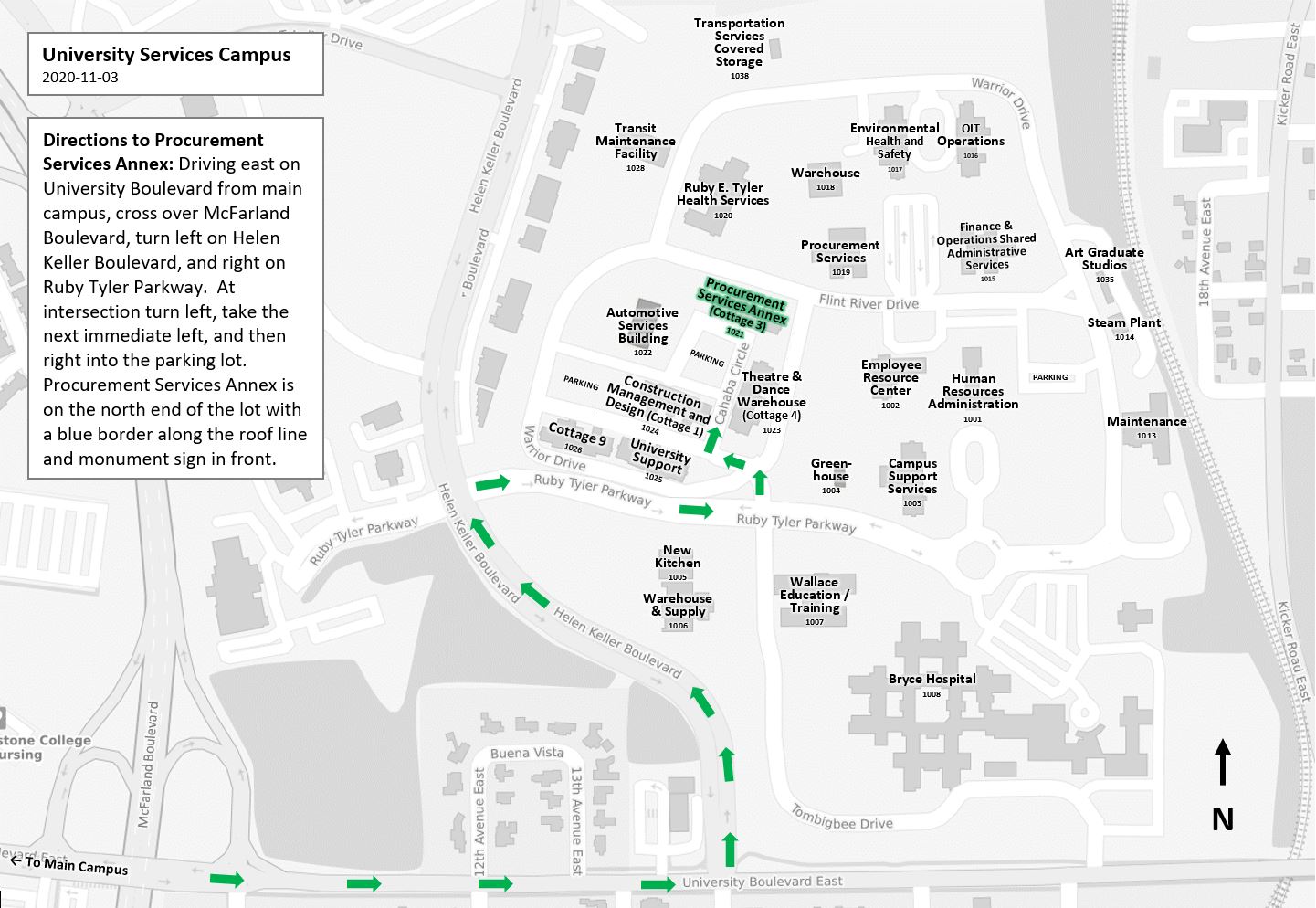 